Глава I. Общие положенияПредмет регулирования настоящего ЗаконаНастоящий Закон регулирует отношения в сфере организации хранения, комплектования, учета и использования документов Архивного фонда Пермского края и других архивных документов независимо от их форм собственности, а также отношения в сфере управления архивным делом 
в Пермском крае в интересах граждан, общества и государства.Законодательство об архивном деле в Пермском крае1.	Законодательство об архивном деле в Пермском крае состоит 
из Федерального закона от 22 октября 2004 года № 125-ФЗ «Об архивном деле 
в Российской Федерации» (далее – Федеральный закон об архивном деле), других федеральных законов, принимаемых в соответствии с ними иных нормативных правовых актов Российской Федерации, настоящего Закона, других законов Пермского края и принимаемых в соответствии с ними иных нормативных правовых актов Пермского края.2.	Законы и иные нормативные правовые акты Пермского края, муниципальные правовые акты об архивном деле не должны противоречить Федеральному закону об архивном деле. В случае противоречия Федеральному закону об архивном деле указанных актов действуют нормы Федерального закона об архивном деле.Основные понятия, используемые в настоящем Законе1. Для целей настоящего Закона используются следующие основные понятия:архивное дело в Пермском крае – деятельность органов государственной власти Пермского края, иных государственных органов Пермского края, органов местного самоуправления муниципальных образований Пермского края (далее – органы местного самоуправления), организаций и граждан 
в сфере организации хранения, комплектования, учета и использования документов Архивного фонда Пермского края и других архивных документов;Архивный фонд Пермского края – входящая в состав Архивного фонда Российской Федерации исторически сложившаяся и постоянно пополняющаяся совокупность архивных документов, отражающих материальную и духовную жизнь общества, имеющих историческое, научное, социальное, экономическое, политическое и культурное значение, являющихся неотъемлемой частью историко-культурного наследия народов Пермского края, относящихся 
к информационным ресурсам и подлежащих постоянному хранению;документ Архивного фонда Пермского края – архивный документ, прошедший в установленном порядке экспертизу ценности документов, поставленный на государственный учет и подлежащий постоянному хранению;особо ценный документ Архивного фонда Пермского края – архивный документ, имеющий непреходящую культурно-историческую и научную ценность, а также особую важность для Пермского края, в отношении которого установлен особый режим учета, хранения и использования;уникальный документ Архивного фонда Пермского края – особо ценный документ, не имеющий себе подобных по содержащейся в нем информации 
и (или) его внешним признакам, невосполнимый при утрате с точки зрения 
его значения и (или) автографичности;уполномоченный орган – исполнительный орган государственной власти Пермского края, наделенный в установленном порядке полномочиями в сфере архивного дела, осуществляющий координацию деятельности органов государственной власти Пермского края, иных государственных органов Пермского края, органов местного самоуправления в отношении архивных документов Архивного фонда Пермского края, а также осуществляющий контроль сохранности, учета, комплектования и использования документов Архивного фонда Пермского края и других архивных документов;Государственный реестр уникальных документов Архивного фонда Пермского края – систематизированный перечень уникальных документов Архивного фонда Пермского края, создаваемый в порядке, установленном уполномоченным органом;государственная часть документов Архивного фонда Пермского края –документы Архивного фонда Пермского края, относящиеся к собственности Пермского края;государственный архив – государственное учреждение Пермского края, осуществляющее хранение, комплектование, учет и использование документов Архивного фонда Пермского края и других архивных документов;муниципальный архив – структурное подразделение органа местного самоуправления или муниципальное учреждение, создаваемое муниципальным образованием Пермского края, осуществляющее хранение, комплектование, учет и использование документов Архивного фонда Пермского края, других архивных документов;экспертно-проверочная методическая комиссия – коллегиальный орган, создаваемый уполномоченным органом в целях рассмотрения научно-методических и практических вопросов, связанных с экспертизой ценности документов и включением их в состав Архивного фонда Пермского края, комплектованием ими государственных и муниципальных архивов;межведомственная экспертная комиссия по рассекречиванию архивных документов Архивного фонда Пермского края – коллегиальный орган, создаваемый при губернаторе Пермского края, основной функцией которого является снятие введенных грифов секретности с документов, созданных 
в процессе деятельности региональных органов КПСС, ликвидированных организаций, не имеющих правопреемников и находящихся на хранении 
в государственных архивах, положение и персональный состав которой утверждаются губернатором Пермского края;другие архивные документы – архивные документы по личному составу, 
а также архивные документы, сроки временного хранения которых не истекли;научно-справочный аппарат – совокупность описаний архивных документов, представленных в архивных справочниках, предназначенных 
для поиска архивных документов и содержащейся в них документной информации.2. Иные понятия и термины, используемые в настоящем Законе, применяются в значениях, определенных Федеральным законом об архивном деле.Полномочия органов государственной власти Пермского края в сфере архивного дела1. К полномочиям Законодательного Собрания Пермского края в сфере архивного дела относятся:1) принятие законов Пермского края, регулирующих отношения в сфере архивного дела Пермского края; 2) контроль за исполнением законов Пермского края, регулирующих отношения в сфере архивного дела Пермского края;3) осуществление иных полномочий в сфере архивного дела 
в соответствии с федеральным законодательством и законодательством Пермского края.2. К полномочиям Правительства Пермского края в сфере архивного дела относятся:1) проведение государственной политики в сфере архивного дела Пермского края;2) принятие нормативных правовых актов в сфере архивного дела;3) создание государственных архивов Пермского края;4) решение вопросов о передаче архивных документов, находящихся 
в собственности Пермского края, в собственность Российской Федерации, 
иных субъектов Российской Федерации и (или) муниципальных образований Пермского края;5) утверждение порядка разграничения собственности между муниципальными образованиями, муниципальным образованием и Пермским краем на архивные документы, созданные до образования, объединения, разделения или изменения статуса муниципальных образований и хранящиеся 
в муниципальных архивах;6) организация работы по рассекречиванию архивных документов Архивного фонда Пермского края;7) осуществление иных полномочий в сфере архивного дела, предусмотренных федеральным законодательством и законодательством Пермского края. 3. К полномочиям уполномоченного органа в сфере архивного дела относятся:1) осуществление государственного управления в сфере архивного дела на территории Пермского края;2) организация хранения, комплектования, учета и использования архивных документов Архивного фонда Пермского края и других архивных документов;3) осуществление контроля за реализацией на территории Пермского края единых принципов организации хранения, комплектования, учета 
и использования архивных документов, за соблюдением федерального законодательства и законодательства Пермского края в сфере архивного дела, 
а также принимаемых в соответствии с ними иных нормативных правовых актов;4) координация деятельности органов государственной власти Пермского края, иных государственных органов Пермского края (далее – государственные органы) и органов местного самоуправления в отношении архивных документов Архивного фонда Пермского края;5) управление подведомственными государственными архивными учреждениями;6) оказание содействия органам местного самоуправления в организации управления архивным делом;7) взаимодействие с муниципальными архивами, архивами муниципальных организаций, муниципальными музеями, библиотеками 
в части, касающейся хранения, комплектования, учета и использования архивных документов Архивного фонда Пермского края;8) формирование экспертно-проверочной методической комиссии 
по вопросам экспертизы ценности, отбора и включения архивных документов 
в состав Архивного фонда Пермского края;9) отнесение документов Архивного фонда Пермского края к уникальным и особо ценным в соответствии с правилами и нормами; 10) осуществление иных полномочий в сфере архивного дела 
в соответствии с федеральным законодательством и законодательством Пермского края.Осуществление полномочий в сфере архивного дела органами местного самоуправления Пермского краяОрганы местного самоуправления осуществляют полномочия в сфере архивного дела в соответствии с федеральным законодательством 
и законодательством Пермского края.Глава II. Архивный фонд Пермского краяСостав Архивного фонда Пермского краяВ состав Архивного фонда Пермского края входят находящиеся 
на территории Пермского края архивные документы независимо от источника их происхождения, времени и способа создания, вида носителя, формы собственности и места хранения, в том числе юридические акты; управленческая документация; документы, содержащие результаты научно-исследовательских, опытно-конструкторских и технологических работ; градостроительная документация; кинодокументы, фотодокументы, видеодокументы и фонодокументы, электронные и телеметрические документы, рукописи, рисунки, чертежи, дневники, переписка, мемуары, копии архивных документов на правах подлинников, имеющие научно-историческое или практическое значение.Включение архивных документов в состав Архивного фонда Пермского края1.	Решение вопросов о включении архивных документов в состав Архивного фонда Пермского края принимается экспертно-проверочной методической комиссией уполномоченного органа в пределах компетенции, установленной федеральным законодательством и законодательством Пермского края в сфере архивного дела, а также принимаемыми в соответствии с ними нормативными правовыми актами.2.	Архивные документы включаются в состав Архивного фонда Пермского края на основании экспертизы ценности документов.3.	Экспертиза ценности документов осуществляется экспертно-проверочной методической комиссией уполномоченного органа совместно 
с собственником или владельцем архивных документов.4.	Экспертизе ценности документов подлежат все документы 
на носителях любого вида независимо от форм собственности.5.	До проведения в установленном порядке экспертизы ценности документов уничтожение документов запрещается.6.	Включение документов, находящихся в частной собственности, 
в состав Архивного фонда Пермского края осуществляется на основании экспертизы ценности документов и оформляется договором между собственником или владельцем архивных документов и государственным 
или муниципальным архивом (органом местного самоуправления), музеем, библиотекой, научной организацией, включенной в перечень, который утверждается Правительством Российской Федерации (далее – научная организация), в порядке, предусмотренном федеральным законодательством.Виды собственности на документы Архивного фонда  Пермского края и другие архивные документы1. К собственности Пермского края относятся документы Архивного фонда Пермского края и другие архивные документы:1)	хранящиеся в государственных архивах, музеях и библиотеках Пермского края (за исключением архивных документов, переданных в архивы, музеи и библиотеки на основании договора хранения без передачи 
их в собственность);2)	государственных органов;3)	государственных унитарных предприятий, включая казенные предприятия, и государственных учреждений Пермского края (далее – государственные организации);4)	переданные в установленном порядке в собственность Пермского края федеральных и муниципальных учреждений, в том числе документы 
по личному составу.2. К собственности муниципальных образований Пермского края (далее – муниципальной собственности) в соответствии с федеральным законом относятся документы Архивного фонда Пермского края и другие архивные документы:1)	органов местного самоуправления;2)	муниципальных унитарных предприятий, включая казенные предприятия, и муниципальных учреждений (далее – муниципальные организации);3)	хранящиеся в муниципальных архивах, музеях и библиотеках 
(за исключением архивных документов, переданных в эти архивы, музеи, библиотеки на основании договора хранения без передачи их в собственность);4)	переданные в установленном порядке в муниципальную собственность федеральных и государственных учреждений, в том числе документы по личному составу.3. К частной собственности в соответствии с федеральным законом относятся документы Архивного фонда Пермского края и другие архивные документы:1)	организаций, действующих на территории Пермского края 
и не являющихся государственными или муниципальными, в том числе общественных объединений со дня их регистрации в соответствии 
с законодательством Российской Федерации об общественных объединениях 
и религиозных объединений после отделения церкви от государства (далее – негосударственные организации);2)	созданные гражданами или законно приобретенные ими.4. Разграничение собственности на архивные документы, созданные 
до образования, объединения, разделения или изменения статуса муниципальных образований и хранящиеся в муниципальных архивах, осуществляется в порядке, установленном нормативным правовым актом Правительства Пермского края.Особенности правового положения документов Архивного фонда Пермского края, находящихся в собственности Пермского края или муниципальной собственности1.	Передача архивных документов, находящихся в собственности Пермского края, муниципальной собственности, в собственность Российской Федерации, других субъектов Российской Федерации и (или) муниципальных образований осуществляется в соответствии с законодательством Российской Федерации, Пермского края, муниципальными правовыми актами.2.	Архивные документы, находящиеся в собственности Пермского края, муниципальной собственности, в соответствии с Федеральным законом 
об архивном деле не подлежат приватизации, не могут быть объектом продажи, мены, дарения, а также иных сделок, могущих привести к их отчуждению, 
если иное не предусмотрено международным договором Российской Федерации или федеральными законами.3.	В случае приватизации предприятий, действующих на территории Пермского края, образовавшиеся в процессе их деятельности архивные документы, в том числе документы по личному составу, остаются 
в федеральной собственности, собственности Пермского края 
или муниципальной собственности в соответствии с Федеральным законом 
об архивном деле.Особенности правового положения документов Архивного фонда Пермского края, находящихся в частной собственности1. Документы Архивного фонда Пермского края, находящиеся в частной собственности, отчуждаются и переходят от одного лица к другому в порядке, предусмотренном Федеральным законом об архивном деле и гражданским законодательством.2. Уведомление правопреемником о переходе права собственности соответствующего государственного или муниципального архива, музея, библиотеки, научной организации, с которыми прежний собственник заключил договор, переход к правопреемнику обязанностей, указанных в договоре, осуществляется в порядке, установленном Федеральным законом об архивном деле.Защита права собственности на архивные документы1.	Право собственности на архивные документы независимо от их форм собственности охраняется законом. Изъятие архивных документов, 
не предусмотренное федеральными законами, запрещается.2.	Архивные документы, находящиеся в незаконном владении, подлежат передаче собственникам или законным владельцам в соответствии 
с международным договором Российской Федерации и законодательством Российской Федерации.Глава III. Управление архивным делом в Пермском краеСоздание государственных и муниципальных архивовСоздание государственных и муниципальных архивов осуществляется 
в соответствии с Федеральным законом об архивном деле в порядке, установленном законодательством Пермского края и муниципальными правовыми актами.Организация управления архивным делом 
в Пермском крае1.	Государственное управление архивным делом в Пермском крае осуществляют:1) Правительство Пермского  края;2) уполномоченный орган.Решения уполномоченного органа по вопросам хранения, комплектования, учета и использования документов Архивного фонда Пермского края, находящихся в государственной собственности Пермского края, обязательны для исполнения государственными органами и органами местного самоуправления в пределах установленных законодательством полномочий.2.	Управление архивным делом в муниципальных образованиях осуществляют органы местного самоуправления.3.	Государственные органы, органы местного самоуправления, организации и граждане в целях обеспечения единых принципов организации хранения, комплектования, учета и использования архивных документов руководствуются в работе с архивными документами законодательством Российской Федерации, в том числе правилами, установленными уполномоченным Правительством Российской Федерации федеральным органом исполнительной власти в сфере архивного дела и делопроизводства, законодательством Пермского края, муниципальными правовыми актами.Финансовое и материально-техническое обеспечение архивного дела в Пермском крае1.	Финансовое, материально-техническое обеспечение деятельности государственных и муниципальных архивов осуществляется за счет средств бюджета Пермского края и местных бюджетов соответственно.2.	Финансовые средства, необходимые органам местного самоуправления для осуществления государственных полномочий 
по хранению, комплектованию, учету и использованию государственной части документов Архивного фонда Пермского края, предусматриваются законом 
о бюджете Пермского края на очередной финансовый год и плановый период 
и передаются целевым назначением в бюджеты муниципальных образований 
в виде субвенций.3.	Государственные и муниципальные (за исключением структурных подразделений органов местного самоуправления) архивы вправе осуществлять приносящую доход деятельность постольку, поскольку это предусмотрено 
их учредительными документами, служит и соответствует достижению целей, ради которых они созданы, а также покрывать свои расходы за счет иных поступлений, разрешенных законодательством Российской Федерации.Контроль за соблюдением законодательства об архивном деле в Пермском краеКонтроль за соблюдением законодательства об архивном деле 
в Пермском крае осуществляют органы государственной власти Пермского края, в том числе уполномоченный орган, в пределах своей компетенции, определенной законодательством Российской Федерации и законодательством Пермского края.Глава IV. Хранение и учет архивных документовОбязанности по обеспечению сохранности архивных документов1. Государственные органы, органы местного самоуправления, организации и граждане, занимающиеся предпринимательской деятельностью без образования юридического лица, обязаны обеспечивать сохранность архивных документов, в том числе документов по личному составу, в течение сроков их хранения, установленных федеральными законами, иными нормативными правовыми актами Российской Федерации, а также перечнями документов, предусмотренными частью 3 статьи 6 и частями 1 и 1.1 статьи 23 Федерального закона об архивном деле.2.	Уничтожение документов Архивного фонда Пермского края запрещается.3.	В отношении особо ценных документов, в том числе уникальных документов, устанавливается особый режим учета, хранения и использования. Создаются страховые копии этих документов.4. Государственные и муниципальные архивы в пределах полномочий, установленных законодательством Российской Федерации, принимают меры 
к переводу в электронный вид хранящихся у них архивных документов:особо ценных;уникальных; наиболее используемых;находящихся в неудовлетворительном физическом состоянии, 
при использовании которых есть угроза утраты подлинника;для которых существует угроза утраты информации (угасание текста) 
при удовлетворительном физическом состоянии носителя.Хранение документов Архивного фонда Пермского края1.	Документы Архивного фонда Пермского края, находящиеся 
в государственной собственности, хранятся:1)	постоянно – в государственных архивах, музеях, библиотеках, научных организациях;2)	временно – в государственных органах, государственных организациях, создаваемых ими архивах в течение установленных сроков, 
а также в муниципальных архивах в случае наделения органа местного самоуправления муниципального района или городского округа отдельными государственными полномочиями по хранению, комплектованию, учету 
и использованию государственной части документов Архивного фонда Пермского края, находящихся на территории муниципального образования.2.	Государственные архивы Пермского края при условии соблюдения норм Федерального закона об архивном деле осуществляют на договорной основе депозитарное хранение документов государственных органов, территориальных органов федеральных органов исполнительной власти, расположенных на территории Пермского края, органов местного самоуправления, организаций и граждан, осуществляющих предпринимательскую деятельность без образования юридического лица, 
не являющихся источниками комплектования государственного архива.3.	Документы Архивного фонда Пермского края, находящиеся 
в муниципальной собственности, хранятся:1)	постоянно – в муниципальных архивах, музеях и библиотеках;2)	временно – в органах местного самоуправления, муниципальных организациях и создаваемых ими архивах в течение установленных сроков.При этом условия хранения документов Архивного фонда 
Пермского края, находящихся в муниципальной собственности, определяются 
в соответствии с Федеральным законом об архивном деле.4.	Документы Архивного фонда Пермского края, находящиеся 
в частной собственности, могут храниться их собственниками или владельцами самостоятельно или могут быть переданы по договору на хранение 
в государственный или муниципальный архив, библиотеку, музей, научную организацию. При этом условия хранения этих документов определяются 
их собственниками или владельцами с соблюдением норм Федерального закона об архивном деле.5. Обязанность по сохранности архивных документов государственных органов, органов местного самоуправления, организаций, граждан, осуществляющих предпринимательскую деятельность без образования юридического лица, в случае их реорганизации, изменения структуры, ликвидации устанавливается законодательством Российской Федерации.Государственный учет документов Архивного фонда Пермского края1.	Документы Архивного фонда Пермского края независимо от места 
их хранения, вида носителя, техники и способа закрепления информации подлежат государственному учету и хранятся в соответствии с требованиями 
и в течение сроков, установленных Федеральным законом об архивном деле.2.	Порядок государственного учета архивных документов Архивного фонда Пермского края определяется уполномоченным органом.3.	Документы Архивного фонда Пермского края не входят в состав имущества организаций, осуществляющих их хранение.4.	Владельцы архивных документов, отнесенных к составу Архивного фонда Пермского края, представляют в сроки, установленные уполномоченным органом, сведения о количестве архивных документов, условиях и месте 
их хранения.5.	Уникальные документы Архивного фонда Пермского края подлежат учету в Государственном реестре уникальных документов Архивного фонда Пермского края.Глава V. Комплектование архивов архивными документамиИсточники комплектования государственных 
и муниципальных архивов1.	Государственные органы, органы местного самоуправления, государственные и муниципальные организации выступают источниками комплектования государственных и муниципальных архивов.2.	Территориальные органы государственных органов по согласованию 
с государственными органами, являющимися их учредителями, могут являться источниками комплектования муниципальных архивов при условии наделения законом органов местного самоуправления муниципальных районов, городских округов отдельными государственными полномочиями по хранению, учету, комплектованию и использованию государственной части документов Архивного фонда Пермского края.3.	Негосударственные организации и физические лица, осуществляющие предпринимательскую деятельность без образования юридического лица, 
в деятельности которых образуются документы Архивного фонда Пермского края и другие архивные документы, выступают источниками комплектования государственных (муниципальных) архивов на основании договора 
в соответствии с федеральным законодательством.4. Государственные и муниципальные архивы составляют списки источников комплектования, передающих им документы Архивного фонда Пермского края и другие архивные документы.Передача документов на постоянное хранение1.	Документы Архивного фонда Пермского края, другие архивные документы, находящиеся в государственной и муниципальной собственности, по истечении сроков их временного хранения в государственных органах, органах местного самоуправления, государственных и муниципальных организациях в соответствии с федеральным законодательством передаются 
в упорядоченном состоянии на постоянное хранение в соответствующие государственные и муниципальные архивы.2.	Документы Архивного фонда Пермского края, образовавшиеся 
в процессе деятельности территориальных органов государственных органов, подлежат по согласованию с государственными органами, являющимися 
их учредителями, передаче на постоянное хранение в муниципальные архивы при условии наделения законом органов местного самоуправления муниципальных районов, городских округов отдельными государственными полномочиями по хранению, комплектованию, учету и использованию государственной части документов Архивного фонда Пермского края.3.	В случае передачи Пермскому краю соответствующих полномочий Российской Федерации документы Архивного фонда Российской Федерации, образовавшиеся в процессе деятельности территориальных органов федеральных органов государственной власти, федеральных государственных унитарных предприятий, включая казенные предприятия, и федеральных государственных учреждений, иных государственных органов Российской Федерации, расположенных на территории Пермского края, передаются 
в государственные архивы на основании договора между органом 
или организацией, передающими указанные документы, и уполномоченным органом.4.	Документы Архивного фонда Пермского края, находящиеся в частной собственности, поступают в государственные и муниципальные архивы, музеи, библиотеки, научные организации в соответствии с федеральным законодательством на основании договоров между этими архивами, музеями, библиотеками и собственниками указанных документов.5.	Государственным органам, органам местного самоуправления, государственным и муниципальным организациям запрещается передавать образовавшиеся в процессе их деятельности документы Архивного фонда Пермского края в музеи, библиотеки, научные организации 
и негосударственные организации в соответствии с Федеральным законом 
об архивном деле.6. Передача на постоянное хранение в государственные и муниципальные архивы обязательного бесплатного экземпляра документов, изготовленных 
на территории Пермского края или за пределами его территории по заказу государственных организаций, осуществляется в порядке, установленном законодательством Пермского края.Сроки временного хранения архивных документов 
до их передачи на постоянное хранениеСроки временного хранения документов Архивного фонда Пермского края до их передачи на постоянное хранение, в том числе сроки временного хранения документов по личному составу, устанавливаются Федеральным законом об архивном деле.Комплектование архивными документами1.	Государственные органы, органы местного самоуправления, государственные и муниципальные организации обеспечивают проведение работ, связанных с отбором, подготовкой и передачей архивных документов 
на постоянное хранение, в том числе их упорядочение и транспортировку, 
за счет собственных средств.2.	Негосударственные организации обеспечивают отбор и передачу 
в упорядоченном состоянии в государственные или муниципальные архивы находящихся в их владении архивных документов, отнесенных к собственности Пермского края, муниципальной собственности, с правом возмещения произведенных на эти цели расходов за счет средств соответственно бюджета Пермского края в порядке, установленном Правительством Пермского края, 
и бюджета	муниципального	образования в порядке, установленном органом местного самоуправления.3. При преобразовании государственных органов, органов местного самоуправления, государственных и муниципальных организаций условия 
и место дальнейшего хранения архивных документов определяются 
в соответствии с Федеральным законом об архивном деле.Глава VI. Доступ к документам Архивного фонда Пермского края и их использованиеДоступ к архивным документам1.	Документы Архивного фонда Пермского края и научно-справочный аппарат к ним предоставляются в пользование всем юридическим 
и физическим лицам в порядке, установленном законодательством Российской Федерации и Пермского края.2.	Доступ к архивным документам может быть ограничен в соответствии с международным договором Российской Федерации, законодательством Российской Федерации, а также в соответствии с распоряжением собственника или владельца архивных документов, которые он установил при их передаче 
на хранение.3.	Ограничивается доступ к архивным документам, содержащим сведения, составляющие государственную и иную охраняемую законодательством Российской Федерации тайну, а также к подлинникам особо ценных документов, в том числе уникальных документов, и документам Архивного фонда Пермского края, находящимся в неудовлетворительном физическом состоянии.4.	Отмена ограничения на доступ к документам Архивного фонда Пермского края, содержащим сведения, составляющие государственную 
и иную охраняемую законодательством Российской Федерации тайну, осуществляется в соответствии с законодательством Российской Федерации 
на основании:1)	решения межведомственной экспертной комиссии 
по рассекречиванию архивных документов Архивного фонда Пермского края;2)	решения комиссии государственного, муниципального архива 
по рассекречиванию носителей сведений, составляющих государственную тайну, находящихся на хранении в закрытых фондах этих архивов, в случае делегирования им таких полномочий организацией – источником комплектования или ее правопреемником.Использование архивных документов 1. Пользователь архивными документами Архивного фонда Пермского края и других архивных документов имеет право использовать, передавать, распространять информацию, содержащуюся в предоставленных ему архивных документах, а также копии архивных документов для любых законных целей и любым законным способом.2.	Государственные и муниципальные архивы, музеи, библиотеки, научные организации обеспечивают пользователю архивными документами условия, необходимые для поиска и изучения архивных документов Архивного фонда Пермского края и других архивных документов.3.	Государственные органы, органы местного самоуправления, организации и граждане, занимающиеся предпринимательской деятельностью без образования юридического лица, действующие па территории Пермского края, при наличии у них соответствующих архивных документов обязаны бесплатно предоставлять пользователю архивными документами оформленные в установленном порядке архивные справки, архивные выписки или копии архивных документов, связанные с социальной защитой граждан, предусматривающей их пенсионное обеспечение, а также получение льгот 
и компенсаций в соответствии с законодательством Российской Федерации. Запросы и обращения пользователей могут быть направлены в форме электронных документов с использованием информационно-телекоммуникационных сетей общего пользования, в том числе сети «Интернет».4.	Государственные и муниципальные (за исключением структурных подразделений органов местного самоуправления) архивы, музеи, библиотеки, научные организации, а также государственные и муниципальные организации в соответствии с законодательством Российской Федерации могут на основе имеющихся у них архивных документов Архивного фонда Пермского края 
и справочно-поисковых средств оказывать пользователю архивными документами платные информационные услуги, заключать с ним договоры 
об использовании архивных документов Архивного фонда Пермского края 
и справочно-поисковых средств.5.	Порядок использования архивных документов в государственных 
и муниципальных архивах, включающий ограничения по объему, срокам, используемым техническим средствам копирования, выдаче и копированию архивных документов на возмездной или безвозмездной основе, устанавливается уполномоченным федеральным органом исполнительной власти в сфере архивного дела и делопроизводства.6.	Государственные и муниципальные архивы, музеи, библиотеки, научные организации, архивы государственных органов, органов местного самоуправления, государственных и муниципальных организаций предоставляют бесплатно государственным органам и органам местного самоуправления необходимые для осуществления ими своих полномочий информацию архивных документов и копии архивных документов Архивного фонда Пермского края, в том числе в форме электронных документов, публикуют и экспонируют документы Архивного фонда Пермского края, готовят справочно-информационные издания о составе и содержании хранящихся в них документов.Глава VII. Международное сотрудничествоМеждународное сотрудничество Пермского края в сфере архивного дела1.	Государственные органы, органы местного самоуправления, государственные и муниципальные архивы, музеи, библиотеки, иные юридические лица в пределах своей компетенции, а также граждане – собственники или владельцы архивных документов принимают участие 
в работе международных организаций, совещаниях и конференциях 
по вопросам архивного дела, в международном информационном обмене.2. Уполномоченный орган осуществляет международные связи в сфере архивного дела в соответствии с законодательством Российской Федерации 
и законодательством Пермского края.Вывоз и ввоз архивных документов Архивного фонда Пермского краяВывоз архивных документов Архивного фонда Пермского края 
за пределы Российской Федерации и ввоз в Российскую Федерацию осуществляются в порядке, установленном законодательством Российской Федерации.Глава VIII. Ответственность за нарушение законодательства об архивном делеОтветственность за нарушение законодательства 
об архивном делеЮридические лица, а также должностные лица и граждане, виновные 
в нарушении законодательства об архивном деле в Российской Федерации, несут гражданско-правовую, административную и уголовную ответственность, установленную законодательством Российской Федерации.Глава IX. Переходные и заключительные положенияПорядок вступления в силу настоящего Закона1.	Настоящий Закон вступает в силу через десять дней после дня 
его официального опубликования.2.	Со дня вступления в силу настоящего Закона признать утратившим силу Закон Пермского края от 06.03.2007 № 11-ПК «Об архивном деле 
в Пермском крае» (Собрание законодательства Пермского края, 25.04.2007, № 4).ПРОЕКТ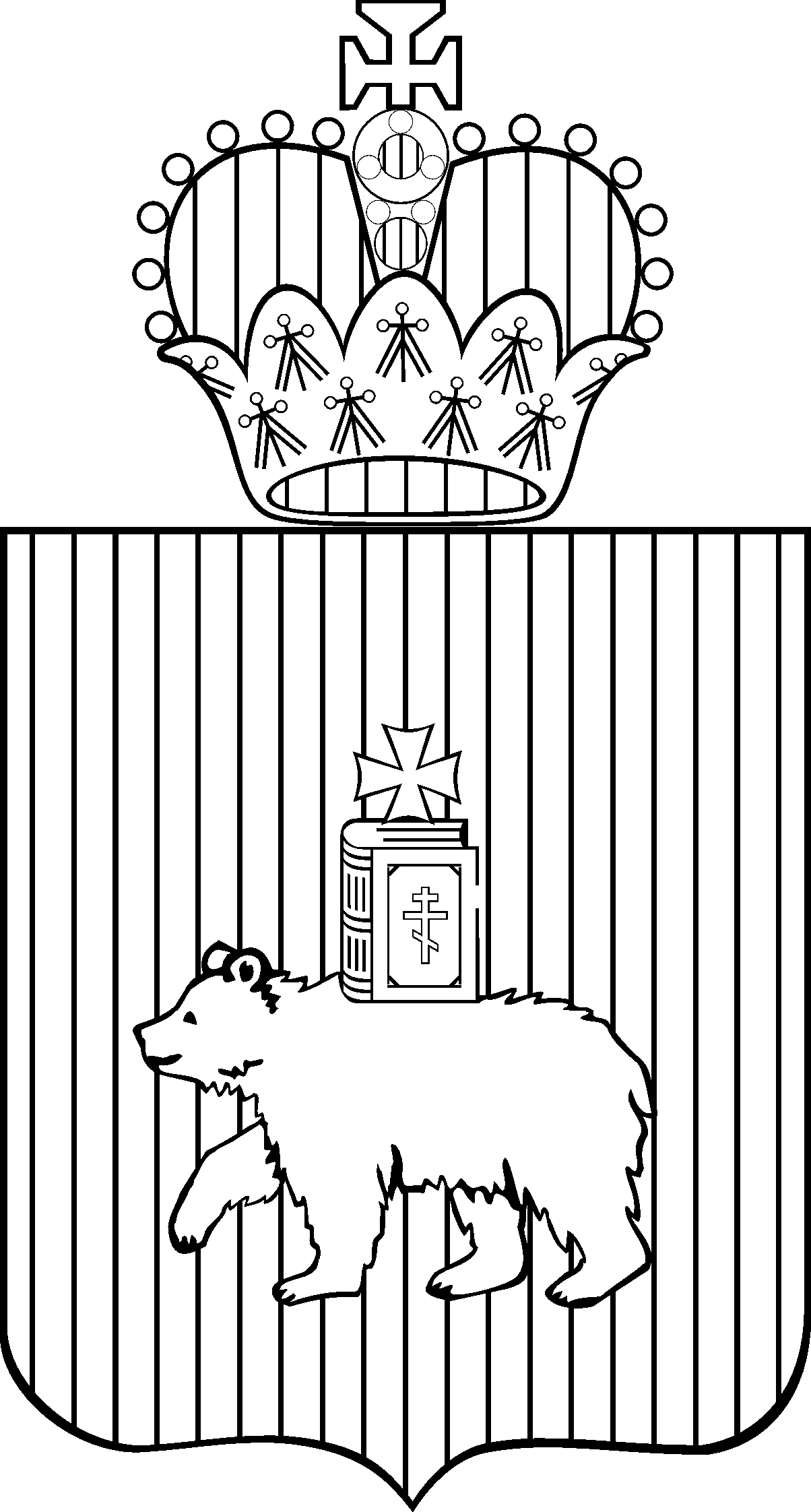 ЗАКОН  ПЕРМСКОГО  КРАЯПринят Законодательным СобраниемПермского края Губернатор 
Пермского краяМ.Г.Решетников